 APARN Aparn.372195@2freemail.com Objective :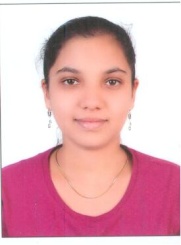 To secure a job which will help me apply my knowledge in investment analysis andfinancial reporting.Professional Experience:Financial accountant at BDO Bahrain (7/7/2014 to 18/2/2016)Key job responsibilities included:Supporting the department through the collection, processing and reporting of financial data.Verifying and processing payments and receipts after ensuring they are supported by appropriatesource documentation.Managing general ledger and subsidiary ledger reconciliations.Assisting in the closing of books of accounts at the year end.Assisting in formulation of annual budget of the firm.Audit Trainee at Talal Abu - Ghazaleh& Co. International (1/8/2013 to 30/10/2013)Education:Projects:“A study on effectiveness of celebrity endorsement in brand building” (2009-2010)“A study on the extent of usage of e-banking aiming to identify the prime hindrances which prevent  its increased usage”(2010-2011)Software Skills:Can comfortably work with:Tally ERP 9Microsoft Office SuiteCaseWare Working PapersMicrosoft Dynamics NAVOther Achievements:Represented Birla Institute of Technology International Centre, Bahrain in the Global Investment Research Challenge 2011 conducted by the CFA InstituteDeclaration:I hereby declare that the above furnished information is true.QualificationYearInstituteGrade Point Average/PercentCFA Level 3 CandidateCFA Level 3 CandidateCFA Level 3 CandidateCFA Level 3 CandidateACCA Affiliate                        2011-2014ACCA Affiliate                        2011-2014ACCA Affiliate                        2011-2014ACCA Affiliate                        2011-2014B.Com (e-commerce)2008-2011Birla Institute of Technology Mesra, Ranchi(BITIC, Kingdom of  Bahrain )9.0Standard XII2006-2008Durga Higher Secondary SchoolKasaragod District,Kerala,India94 %